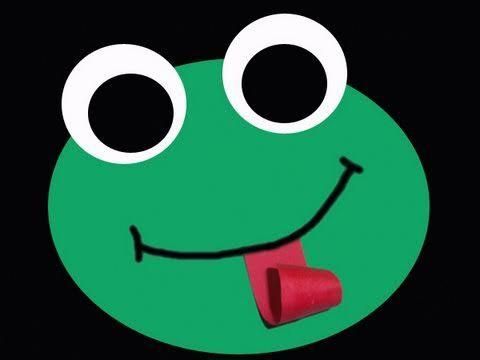 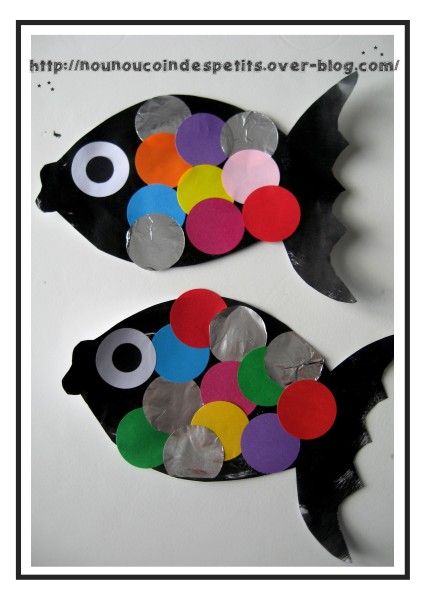 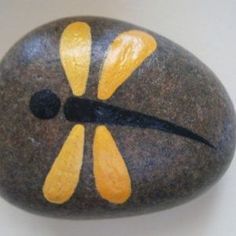 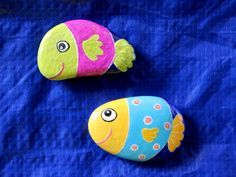 VYBER   SI, ČO  SA   TI   PÁČI   A   SKÚS   SI   TO   VYTVORIŤ.                        NA   PRECHÁDZKE   S   RODIČMI   NÁJDI   KAMENE, A  MOŽEŠ  SI NAMAĽOVAŤ   ŽABKU, RYBKY, VÁŽKU.